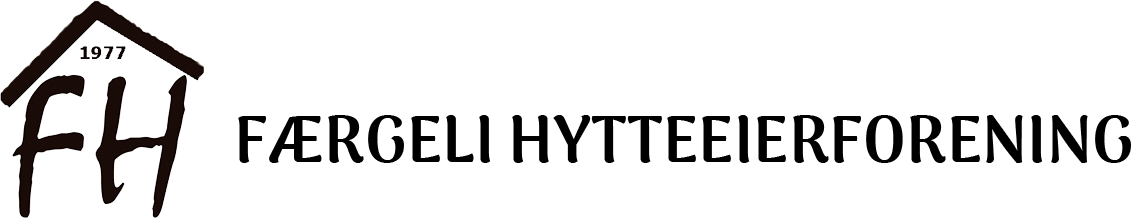 ÅRSBERETNING 2020/2021 FOR FÆRGELI HYTTEEIERFORENING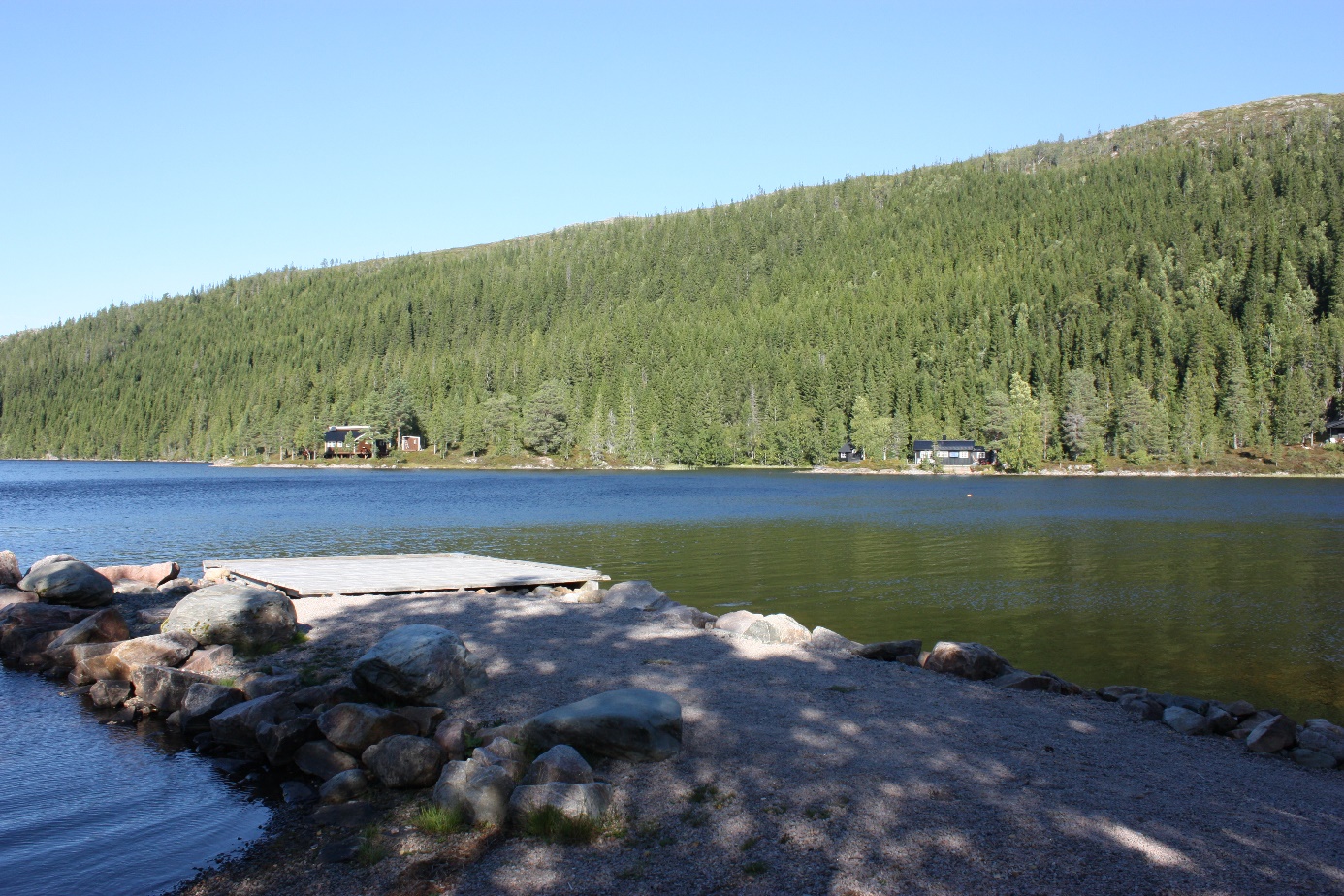 ÅRSMØTE I FÆRGEL IHYTTEEIERFORENING 2020/2021TID: Mandag 11. oktober kl. 18.00STED: Jadarheim grendehus SAKLISTE:1.  ÅPNING2   VALG AV MØTELEDER, REFERENT OG 2 PROTOKOLLUNDERSKRIVERE3.  STYRETS BERETNING       4.  REGNSKAP OG REVISJONSRAPPORTMEDLEMSKONTIGENT OG BUDSJETTINNKOMNE FORSLAG. Frist for å sende inn forslag er 4. oktoberVALGValg av 3 styremedlemmer for 2 årValg av 2 varamedlemmer for 1 årValg av styreleder foe 1 årValg av 2 revisorer for 1 år og 1 varamedlemValg av 2 medlemmer og 1 varamedlem til valgkomite  for 1 årValg av fest- og arrangementkomite med inntil 8 personerAVSLUTNING: Servering og utdeling av trimpremier.Skjelvågen den 21.09.2021					             Bjørn AspSTYRETS BERETNINGStyremøte 02.09.2020 gjorde dette vedtak:«Årsmøtet utsettes med 1 år til høsten 2021. Alle valg utsettes/alle innehar sine verv til årsmøtet 2021. Årsberetning og regnskap for året 2019/2020 ferdigstilles og legges ut på hjemmesiden».Pandemien har i like sterk grad påvirket og preget aktiviteten i 2021. I praksis har det ikke vært mulig å gjennomføre arrangement. Vårt ønske er at vi nå etter hvert kan gjenoppta en mere normal aktivitet.Styret som ble valgt har således fungert ett år lengre en det de var valgt for, og har bestått av:Leder:									Bjørn AspNestleder:								Aasmund SprautenKasserer:								Geir BenumSekretær/referent							Elisabeth BachStyremedlem:								Stein BrønstadVaramedlemmer:			          Bjørn Frosthammer og Thorgeir DamåsRevisorer:					       Ketil Sakshaug og Bodil G. Lein	Antall medlemmer:106 Styret har hatt 5 møter og behandlet 30  saker	Idyll ved brygga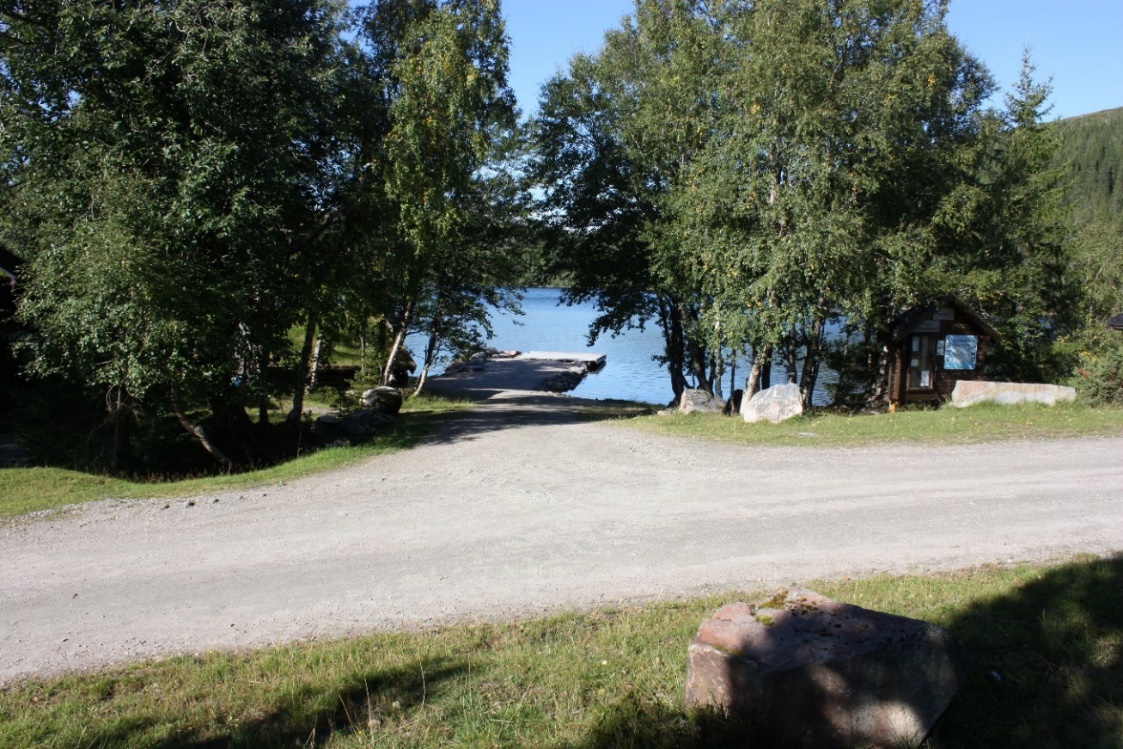 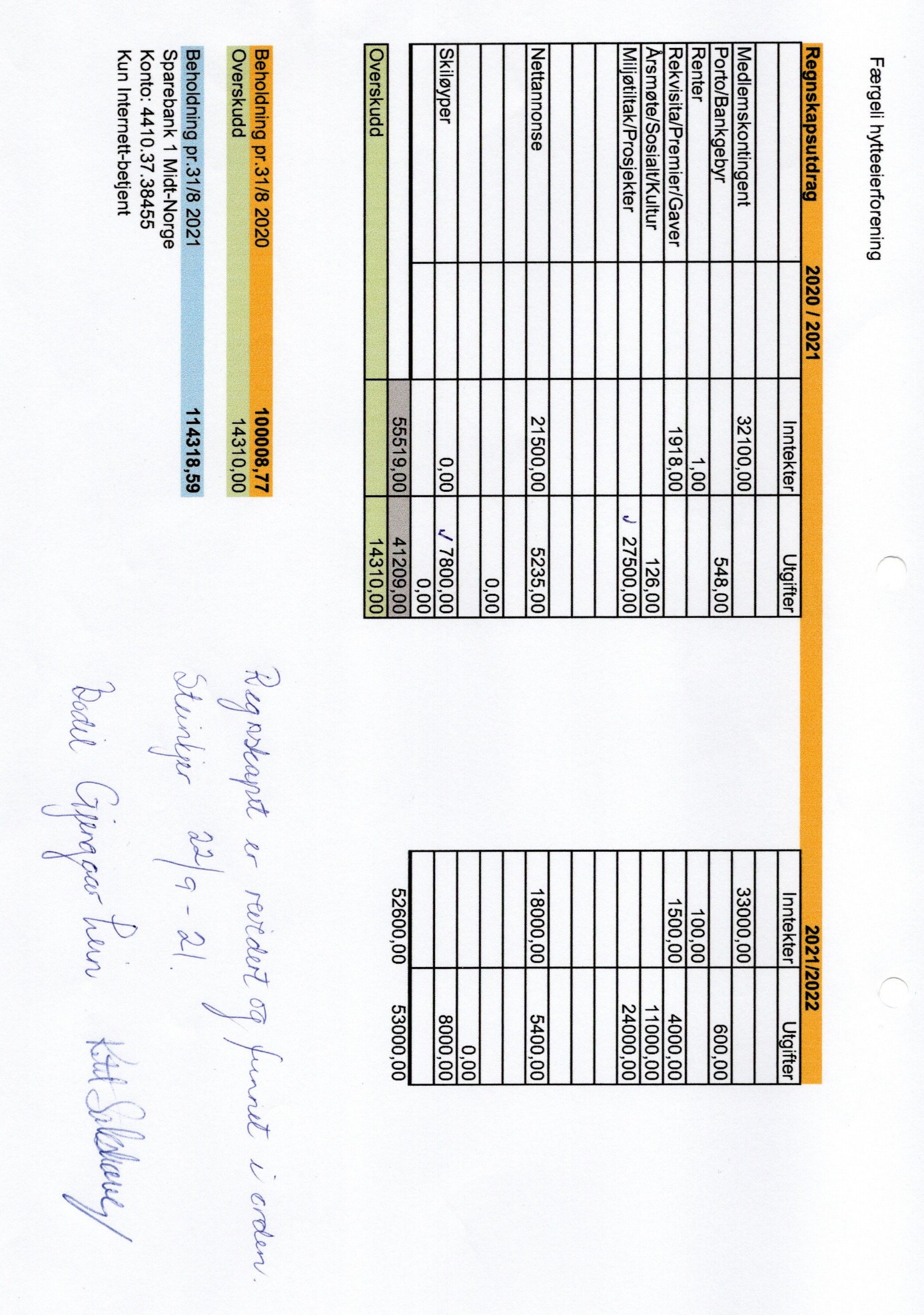 Restaurering av området ved sittegruppa, infotavla og gapahukenSTATUS PER DATODette arbeidet gjenstår:Vindskier mot vatnet på tak over ny benk, maling av stolper og annet nytt treverk. Påfylling av jord og grasfrø på taket over sittegruppa. Rydde flere trær mot vatnet og rydde enda litt rundt gapahuken. Fylle enda mere opp foran den og ordne flere sitteplasser på utsiden foran.  PS. Vi hentet noe furutømmer som de skal produseres av på Langvatnet sør. l Disse skal stå permanent ute ved gapahuken når vi får produsert de ferdige.Snart ferdig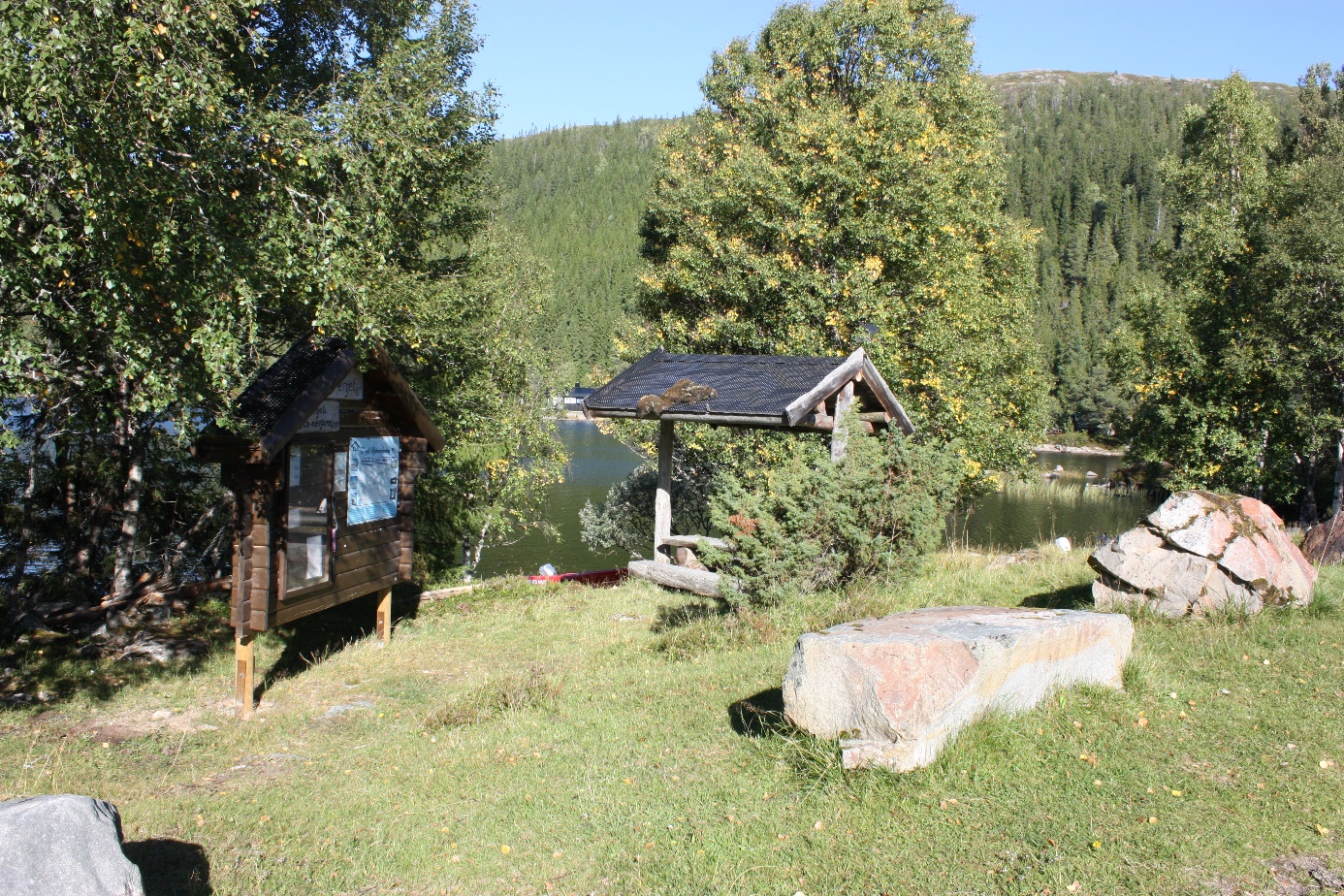 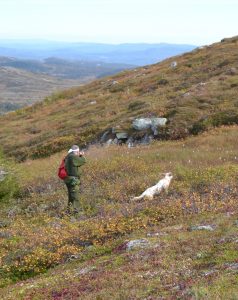 Like før skuddet går! Foto Ole VaneboRapport fra høstjakta 202024.02.2021 Grunneier har nå fått inn de fleste jaktrapportene fra høstens småviltjakt. Det er skutt 76 ryper, 5 orrhaner, 1 tiur og 4 harer. Altså er det enøkning i skutt vilt fra forrige år. Dette tyder på en oppgang i bestanden da antall jegere er nogen lunde likt. La oss håpe på en fin vår, så vil nok de fleste av kyllingene få en god start. Det er også meldt om at det er skutt en god del rev i området i vinter.Opprydding av gamle plankestier (Langvatnet)Etter at nyveien ble ferdig ble den gamle plankestien til Langvatnet overflødig. Det ble arrangert dugnad våren 2020 for å samle inn materialene. For enkelte varte dugnaden over lengre tid. Det er tungt arbeide å ta opp de søkkvåte svillene fra myra. I vinter fikk vi kjørt dem med snøscooter opp til parkeringsplassen. Nå er det meste av ubrukelig impregnert materiale og kreosot behandlede sviller levert på godkjent avfallsmottak .
Det resterende materiale skal benyttes til reparasjon og vedlikehold av eksisterende plankesti fra parkeringsplass og utover NilsentangenMerking av turstier. Resyme per dato. Som tidligere omtalt er det innhentet priser på materialer skiltprodukter. Når dugnad er inkludert er kostnaden beregnet til kr. 60.000,- Halvparten av dette er dugnadstimer som ha en beregnet timeverdi på kr. 200,-.Nytt av året er at Steinkjer Kommune har startet er prosjekt om mange flere merkede turstier i Steinkjer. Vi melder oss på dette prosjektet og komme i gang med den praktiske gjennomføringen våren 2022.                                                                     Høst ved Lissferga. Foto: Arnulf Aas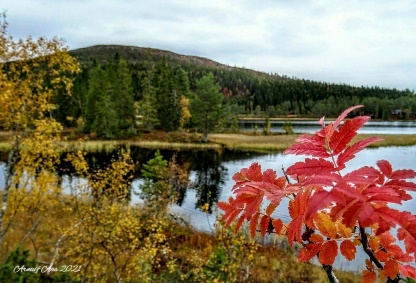 TRIMMENMÅGGÅTJØNNA Flest turer 2020: Catrine Vanebo	Flest turer 2021: Catrine Vanebo2020Premier til: Catrine Vanebo, Aina R Haraldsen, Torhild Lorvik2021Premier til Catrine Vanebo, Ole Vanebo, Anita SaugestadFERGHEIAFlest turer 2020: Inge Granhus2020Premier til: Karen Dyrstad og Inge GranhusFlest turer 2021: Marianne Heggdal2021:Premier til: Marianne Heggdal, Guri Ovesen, Ole Marius SprautenSPROVSETERTJØNNAFlest turer 2020: Arnulf Aas		Flest turer 2021: Odd Idar Brørs2020Premier til:  Arnulf Aas, Ole Kullstadvik, Geir Benum2021Premier til: Odd Idar Brørs, Terje Dahl, Kristian SteinkjerEndelig…Trivelig sosial sammenkomst ved  Storferga… Grilling, kaffekos, fiskekonkuranse og Færgelimesterskapet i skotthyll. Vinner ble Lugie Skrove og toer ble Karsten Saugestad. Velfortjent premie til begge.Takk til festkomiteen og alle oppmøtte for en trivelig lørdag.«Stort oppmøte på høsttreff i Fergeli. Mellom 50 og 60 med stort og smått. 20 deltagere i skotthyll.»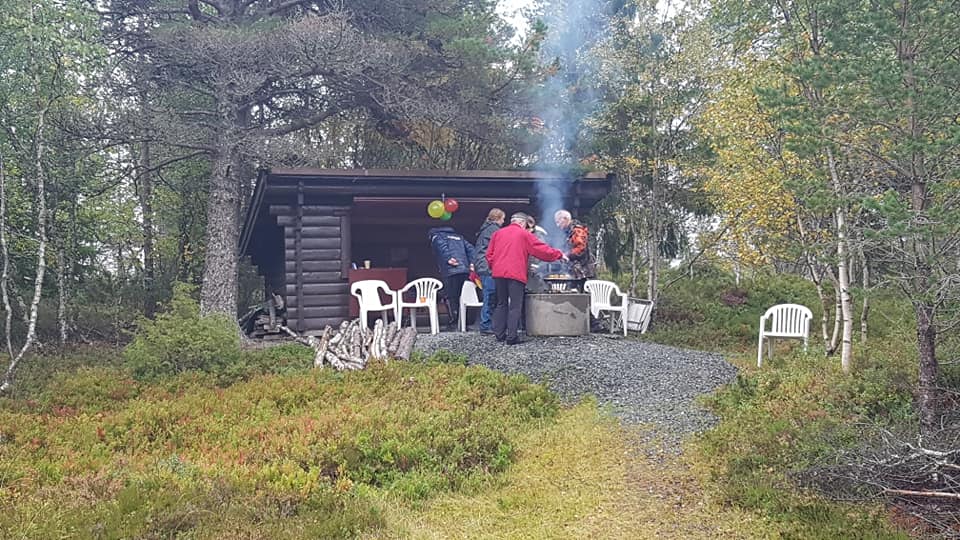 Tekst og foto: Stein Landsem    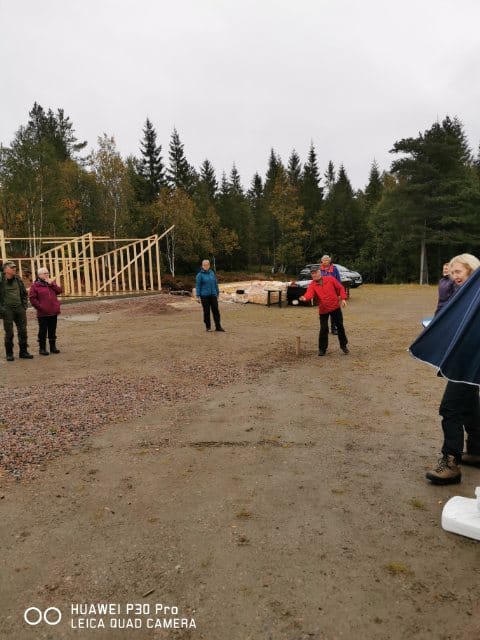 Kultivering av fiskebestanden i Rundhaugvatnet.Det er utarbeidet en plan for kultivering av fiskebestanden i Rundhaugvatnet. På grunn av treghet i det offentlige har man ikke per dato kommet skikkelig i gang. Grunneier opplyser at det nå er tatt opp ca 600 fisk, hovedsakelig av hyttefolket, av et planlagt opptak av 1000 fisk i 2021. Det ser nå ut som saken kan bli avklart slik at målet for uttak med småbant garn forhåpentligvis kan bli gjennomført i høst.Det er stor variasjon i kvalitet på fisken i Langvatnet.  Bra kvalitet på denne fangsten….                     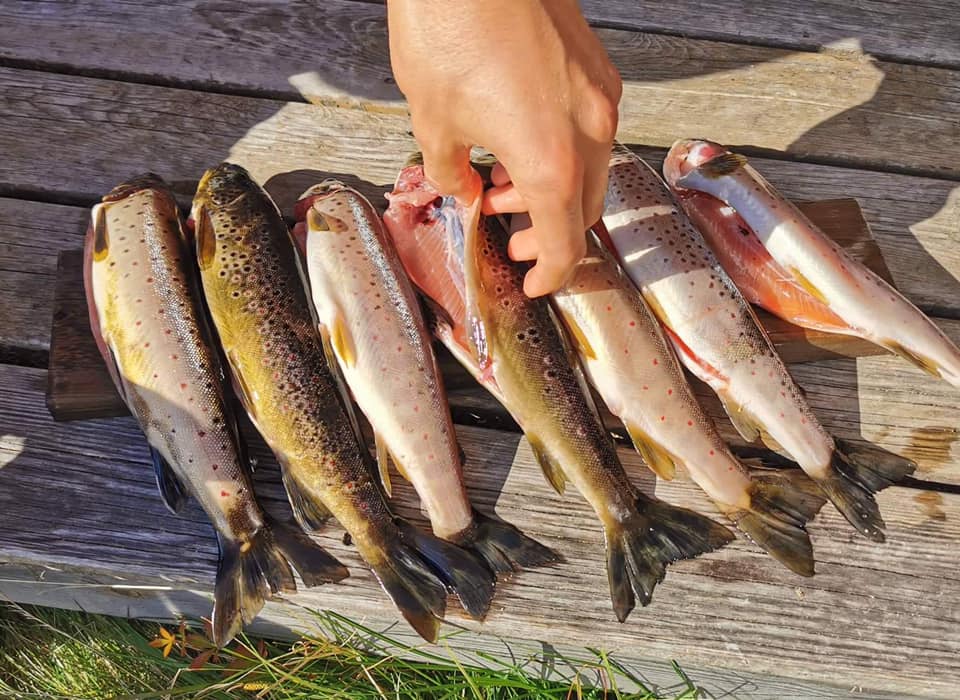 Foto: Marius Landsem MelhusSe grunneiers orientering om fiskekultiveringen av fiskevatnene i Fergeli på hjemmesida:www.fergeli.orgPreparering av skiløyper i FergeliHytteeierforeninga har de siste 2 årene brukt en vesentlig del av medlemskontingenten til oppkjøring av løypenett. Det ble innkjøpt sporlegger i 2020 og løypeslodd i 2021.  En ustabil vinter gjorde det vanskelig å opprettholde gode forhold. Mange fredager var værvarslene så dårlig , at det var uhensiktsmessig å preparere. Vi opplever at mange setter pris på oppkjørte løyper . Styret arbeider med å få etablert et utvidet løypenett, og håper at værgudene er mere samarbeidsvillige i framtida.                                    Sporslådden med sporsetteren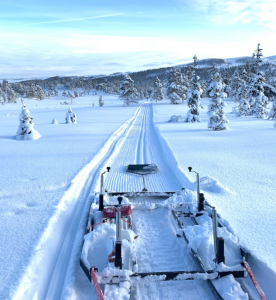 MedlemsinfoØnskes det nytt medlemsskap i Færgeli hytteeierforening er det bare å betale inn årskontingenten på kr 300,- til kto.nr. 4410 37 38455. Husk å oppgi navn og hyttenummer, samt epostadresse.Ved eierskifte i familien eller andre endringer, ny epostadresse m.m. så er det veldig greit at styret/kasserer får beskjed. Dette vil gjøre at kommunikasjon fra styret til medlemmene kommer fram til riktig person. Endringer kan sendes kasserer gbenum@hotmail. 